Nombre de Asignatura: ARTES VISUALESNombre de la Unidad: Figura humana, paisajes, patrimonio cultural de Chile, latinoamericano y del resto del mundo.Fecha: Semana del 30 de Marzo al 12 de AbrilObjetivo: Expresar y crear trabajos de arte a partir de la observación del entorno natural: paisajes chilenos. Actividad: 1.- Observar el video que se adjunta sobre los PAISAJES CHILENOS. https://proyecto.webescuela.cl/sistema/webclass/home/recursos/resource/15/audiovisual/508573_15_qUpK6O6m_las45maravillasdelmundosondechile.mp42.- Luego de haber observado el video, tendrás que hacer un COLLAGE sobre PAISAJE CHILENO, el paisaje que decidas hacer puede estar en el video o puede ser otro a tu elección (que hayas observado en revistas, diarios o en internet).La siguiente dirección de internet es para que observes como se realizan los collage: https://www.youtube.com/watch?v=jWjmVYNPFQo.El video ser llama: EL COLLAGE. 3. Materiales para realizar el collage: 1 hoja de block grande.Recortes de papel de colores (para el fondo del collage).3 recortes de revista (mínimo) de objetos que puede tener el paisaje.Pegamento.Tijeras. Esta actividad la puedes hacer en compañía de un familiar.  Ejemplos de collages: 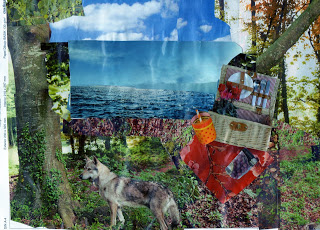 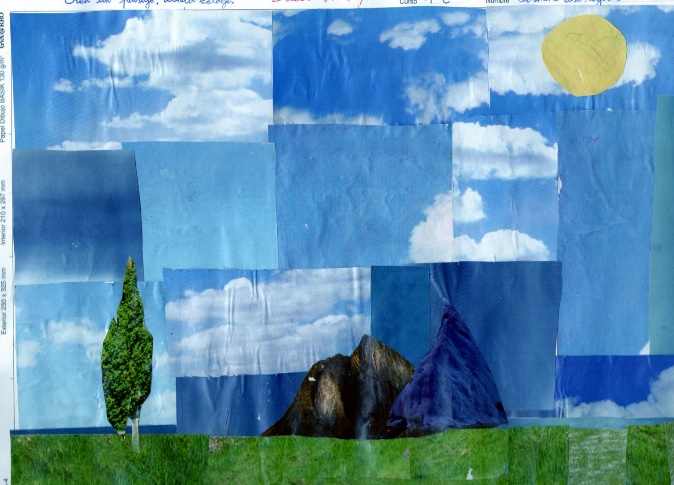 